PROGRAMMAZIONE  DI  SCIENZE naturali DELLA 5^  SEZ. Fa. s.   2022/2023DOCENTE: …PISTILLO ANTONIO……………………………Il Carbonio, Gli Enzimi, Il DNA - 2 ed. - Sadava, Hillis, Heller, Hacker, Posca, Rossi, Rigacci – ZanichelliSISTEMA TERRA Linea Blu (2° biennio e 5° anno)  – M. CRIPPA, M. FIORANI – A. Mondadori ScuolBologna, 15 maggio 2023I rappresentanti…………………………………………………………………………                                                                                                                              Il Docente                                                                               ……………………………………                                                                                                                        Prof. Antonio PISTILLO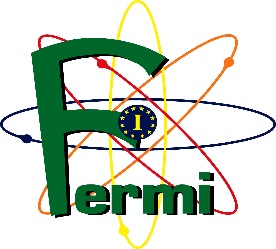 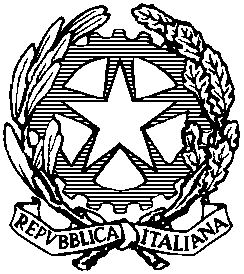 LICEO SCIENTIFICO STATALE  “E. FERMI”SEDE:  VIA  MAZZINI, 172/2° -  40139  BOLOGNATelefono: 051/4298511 - Fax: 051/392318 - Codice  fiscale: 80074870371Sede  Associata: Via Nazionale Toscana, 1  -   40068 San Lazzaro di SavenaTelefono: 051/470141  -  Fax: 051/478966E-mail: fermi@liceofermibo.net                                       Web-site: www.liceofermibo.net1- Nucleo fondante: CHIMICA ORGANICA1- Nucleo fondante: CHIMICA ORGANICAArgomenti svolti in relazione al nucleo sopraccitato *Ore dedicate ad ogni argomentoLa Chimica OrganicaComposti del Carbonio, Isomeria, Proprietà fisiche e reattività dei composti organici, EserciziApprofondimenti tramite video relativi a: “Vivere senza chimica”,IdrocarburiAlcani: Proprietà fisiche; Ibridazione sp3; Nomenclatura; Isomerie; Reazioni di ossidazione e di alogenazione.Cicloalcani: Nomenclatura, Isomerie, Reazioni di ossidazione, di alogenazione, di addizione.Alcheni: Ibridazione sp2; Nomenclatura; Isomerie; Proprietà fisiche; Reazioni di idrogenazione, di addizione elettrofila e radicalica, Polimerizzazione, Ossidoriduzione.Dieni:Alchini: Ibridazione sp; Nomenclatura; Isomerie; Acidità alchini; Reazioni di idrogenazione, di addizione elettrofila, di idratazione.Idrocarburi aromatici: Molecola del benzene; Proprietà fisiche; Nomenclatura; SEA; Reattività; Influenza dei sostituenti sulla SEA; Idrocarburi aromatici policiclici.Composti eterociclici aromatici:EserciziApprofondimenti tramite video relativi a: “Vivere senza chimica”, I derivati degli idrocarburiAlogenuti Alchilici: Nomenclatura; Classificazione; Sintesi alogenuri alchilici; Proprietà fisiche; Reazioni di sostituzione e di eliminazione.Alcoli e Fenoli: Nomenclatura alcoli; Sintesi alcoli; Proprietà fisiche alcoli; Reazioni degli alcoli; Polioli; Nomenclatura fenoli; Proprietà fisiche e chimiche dei fenoli; Reazioni dei fenoli.Eteri: Nomenclatura e classificazione; Proprietà fisiche e chimiche.Aldeidi e Chetoni: Nomenclature; Sintesi; Proprietà fisiche; Reattività.Acidi Carbossilici: Nomenclatura; Acidi grassi saturi e insaturi; Sintesi; Acidità acidi carbossilici; Reazioni; Idrossiacidi; Chetoacidi; Acidi Bicarbossilici.Derivati degli acidi carbossilici: -Esteri; Nomenclatura; Sintesi; Reazioni;-Ammidi: Classificazione; Nomenclatura; Sintesi e reazioni.-Anidridi.Ammine: Classificazione; Nomenclatura; Sintesi; Proprietà fisiche; Le ammine sono delle basi deboli; Reazioni.Attività di laboratorio: Proprietà fisiche degli idrocarburi                                Sintesi del nylon (presso Chimica Industriale)42 h2- Nucleo fondante: BIOCHIMICA2- Nucleo fondante: BIOCHIMICAArgomenti svolti in relazione al nucleo sopraccitato*Ore dedicate ad ogni argomentoLe Biomolecole: Struttura e FunzioneCarboidratiMonosaccaridi: Aldosi e chetosi; Chiralità; Forma lineare e ciclica; Reazioni; Oligosaccaridi: Disaccaridi (Lattosio, Maltosio, Saccarosio, Cellobiosio)Polisaccaridi: Amido, Glicogeno, Cellulosa, Chitina;Eteropolisaccaridi: Acido ialuronico, Peptidoglicano.LipidiLipidi saponificabili e non saponificabili; Trigliceridi; Reazioni dei trigliceridi; Fosfolipidi; Glicolipidi; Steroidi; Vitamine liposolubili.Amminoacidi e ProteineGli amminoacidi; Legame peptidico; Classificazione delle proteine; Struttura delle proteine.EnzimiCatalizzatori biologici; Cofattori; Velocità di una reazione; Azione catalitica; Specificità enzimatica; Costante di Michaelis; Attività enzimatica; Regolazione attività enzimatica; Attività di laboratorio: Preparazione Saponi9 h9 h3- Nucleo fondante: METABOLISMO ENERGETICO3- Nucleo fondante: METABOLISMO ENERGETICOArgomenti svolti in relazione al nucleo sopraccitato*Ore dedicate ad ogni argomentoMetabolismo CellulareVie metaboliche; Regolazione flusso via metabolica; Vie anaboliche e cataboliche; Ossidoriduzioni nel metabolismo energetico; Trasportatori di elettroni; Ossidazione del glucosio; Catabolismo del glucosio prevede diverse vie.Glicolisi e FermentazioniGlicolisi; Destino del piruvato; Fermentazione lattica; Fermentazione alcolica; Catabolismo aerobicoLe tre fasi della respirazione; Decarbossilazione del piruvato; Ciclo di Krebs; Fosforilazione ossidativa; Bilancio energetico dell’ossidazione del glucosio.Biochimica del corpo umanoEsigenze metaboliche dell’organismo; Sintesi e demolizione del glicogeno; Gluconeogenesi; Metabolismo dei lipidi: Beta-ossidazione e corpi chetonici; Biosintesi dei lipidi; Metabolismo delle proteine e catabolismo degli amminoacidi; Catabolismo delle basi azotate.6 h6 h4- Nucleo fondante: BIOTECNOLOGIE4- Nucleo fondante: BIOTECNOLOGIEArgomenti svolti in relazione al nucleo sopraccitato*Ore dedicate ad ogni argomentoGenetica dei virusCaratteristica dei virus; Ciclo litico e ciclo lisogeno; Virus animali a DNA e a RNA; Geni che si spostanoPlasmidi; Coniugazione; Trasduzione; TrasformazioneTecnologie del DNA ricombinanteDNA ricombinante; Enzimi di restrizione; Clonare un gene in un vettore; Librerie di DNA; PCR; Sequenziamento del DNAMetodo Sanger; Next Generation Sequencing; Editing genomico; Sistema CRISPR/Cas9Applicazione delle BiotecnologieBiotecnologie Biomediche; Farmaci ricombinanti; Nuovi vaccini; Terapia genica; Cellule staminali; Biotecnologie per l’agricoltura; Piante transgeniche; Tecnologia CRISPR applicata alle piante;Biotecnologie per l’ambiente; Biorisanamento; Biofiltri e biosensori; Biocarburanti.11 h11 h5- Nucleo fondante: ATTIVITA’ VULCANICAArgomenti svolti in relazione al nucleo sopraccitato*Ore dedicate ad ogni argomentoRipasso Rocce magmaticheVulcaniI vulcani: meccanismo eruttivo. Attività vulcanica esplosiva. Meccanismo di caduta gravitativa. Meccanismo di flusso piroclastico. Meccanismo di ondata basale. Attività vulcanica effusiva. Diversi tipi di colate laviche. Eruzioni centrali. Caldere. Eruzioni lineari. Vulcanesimo secondario. Distribuzione dei vulcani sulla Terra. Vulcani italiani. Rischio vulcanico in Italia.EserciziApprofondimenti tramite video relativi a: “I vulcani” (di Piero Angela); “Pompei, cronaca di una catastrofe” (da RAI Storia).4 h6- Nucleo fondante: ATTIVITA’ SISMICAArgomenti svolti in relazione al nucleo sopraccitato*Ore dedicate ad ogni argomentoFenomeni sismiciTerremoti. Onde sismiche. Strumenti di rilevazione delle onde sismiche. Magnitudo e intensità di un terremoto. Isosisme. Determinazione dell’epicentro di un terremoto. Tsunami. Previsione di un terremoto. Previsione deterministica. Previsione statistica. Distribuzione dei terremoti sulla terra.Esercizi3 h7- Nucleo fondante: STRUTTURA INTERNA DELLA TERRAArgomenti svolti in relazione al nucleo sopraccitato*Ore dedicate ad ogni argomentoL’interno della TerraL’importanza dello studio delle onde sismiche. Riflessioni e rifrazioni delle onde sismiche. Principali discontinuità sismiche. Crosta oceanica e continentale. Mantello. Nucleo. Litosfera, astenosfera e mesosfera. Teoria isostatica. Calore interno della Terra. Tomografia sismica. Campo magnetico terrestre. Esercizi4 h8- Nucleo fondante: DINAMICA DELLA LITOSFERAArgomenti svolti in relazione al nucleo sopraccitato*Ore dedicate ad ogni argomentoLa dinamica della litosferaTeorie fissiste. Teoria della deriva dei continenti. Morfologia dei fondali oceanici; Paleomagnetismo. Una Pangea più Pangee. Espansione dei fondali oceanici. Anomalie magnetiche. Struttura delle dorsali oceaniche. Faglie trasformi. Età delle rocce del fondale.Esercizi Tettonica a placche e orogenesiTeoria della tettonica a placche. Margini di placca. Caratteristiche generali delle placche. Margini continentali. Formazione degli oceani. Sistemi arco-fossa. Punti caldi. Il meccanismo che muove le placche. Formazione delle montagne. Diversi tipi di orogenesi. Un sistema in continua evoluzione. Struttura dei continenti.EserciziApprofondimenti tramite video relativi a: “Deriva dei continenti” (da National Geographic), “La tettonica delle placche e la geologia dell’Italia” (del prof. Alfonso Bosellini).12 h